KULTURNI BAZAR PREDSTAVLJA IN PONUJA IDEJE ZA DELO NA DALJAVOPovezave za navedene spodnje predstavitve najdete na: https://kulturnibazar.si/kuv-na-daljavo/LIKOVNE UMETNOSTI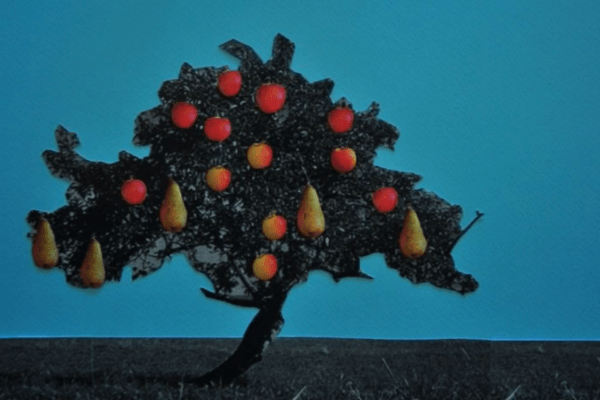 Filmska osnovna šola (Art kino mreža Slovenije)Kdo se boji videa?Pedagoško gradivo o video umetnostiPedagoško gradivo obravnava pet izbranih umetniških in eksperimentalnih videov na temo okoljske problematike in potrošništva, dostopnih na Postaji DIVA. Ob vsakem naslovu so na voljo povezava do videa, vprašanja za učence in predlogi za dodatne dejavnosti v razredu. Gradivo je nastalo v sodelovanju z Zavodom SCCA-Ljubljana in Postajo DIVA.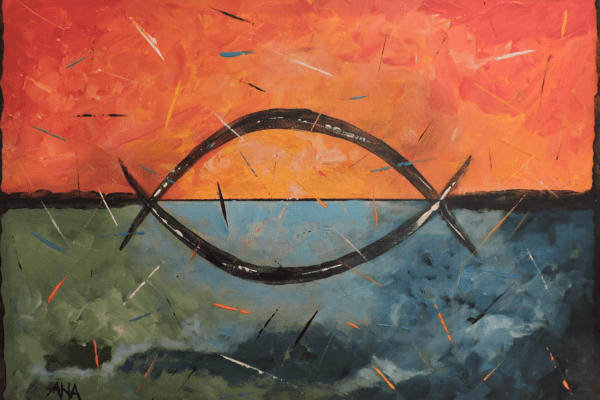 Pokrajinski muzej MariborOnstran svetlobeVirtualna razstavaVirtualna razstava ob 100-letnici ustanovitve Podpornega društva slepih seznanja s slikarskimi in fotografskimi deli slepih in slabovidnih ustvarjalcev. Razstava spodbuja k empatiji, ki omogoča boljše razumevanje potreb slepih in slabovidnih. 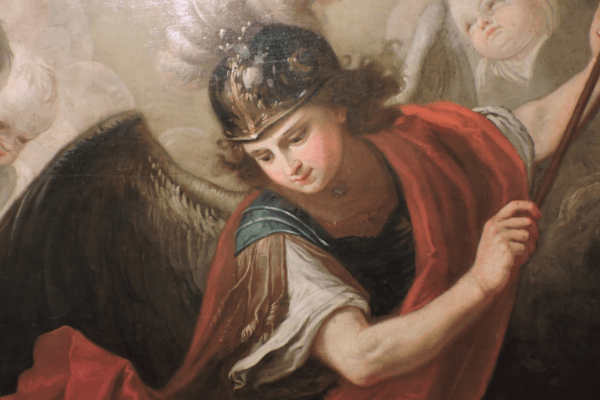 Pokrajinski muzej MariborInventarna številka 1Virtualna razstavaVirtualna razstava seznanja s prvimi slikarskimi zbirkami premožnih plemiških družin na širšem območju Maribora, njihovo zgodovino, z deli, ki so se ohranila v muzejski zbirki, ter z javnim razstavljanjem slikarskih del do leta 1920, ko se je v Mariboru začela organizirana likovna dejavnost. 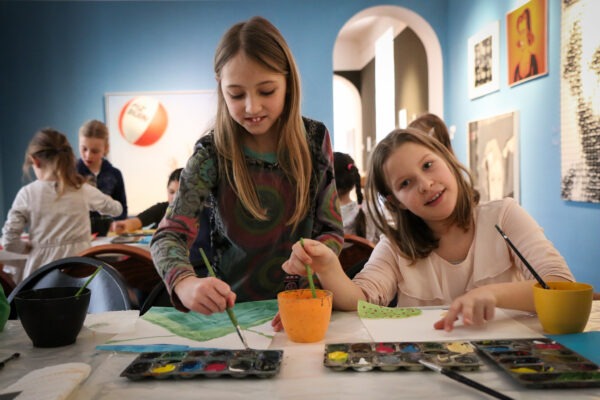 Umetnostna galerija MariborSobotne ustvarjalniceVirtualne likovne ustvarjalnice za otroke od 5. do 10. letaOtroci vabljeni na virtualno druženje z umetnostjo. Predstavili vam bodo likovne umetnine z razstave 100+ Vrhunci iz Zbirke UGM, ki bodo izhodišče za likovno ustvarjalnico. Ustvarjali boste z materialom in orodjem, ki so dostopni v vsakem domu: vsakdanji predmeti, telefoni, svinčniki … 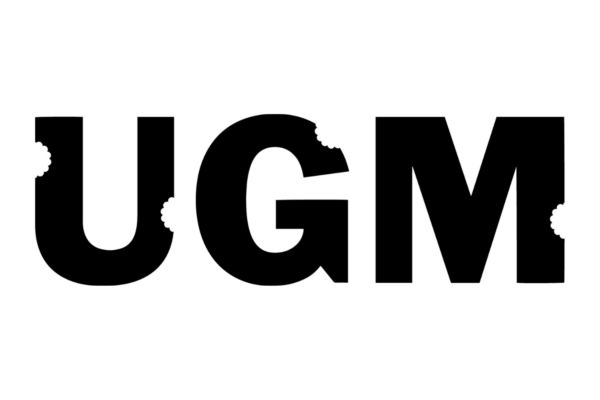 Devetnajst zvočnih opisov del iz zbirke UGM je namenjenih vsem, k poslušanju pa posebej vabljeni slepi in slabovidni. S pomočjo zvočnih opisov pridobimo informacije o umetninah, ki se žal ob posrednem predstavljanju izgubijo. Med poslušanju opisov opazujemo bolj poglobljeno in doživeto. Opise spremljajo tudi kakovostne fotografije umetnin. Serija kratkih intervjujev predstavlja umetnike, ki delujejo na slovenskem umetniškem prizorišču. Intervjuvanci odgovarjajo na vprašanja, ki osvetljujejo njihov proces dela in njegovo razumevanje. Spoznajte Andreja Brumna Čopa, Nenada Cizla, Meto Grgurevič in druge, ki delujejo na različnih umetniških področjih od slikarstva, kiparstva, kostumografije do multimedijskih projektov.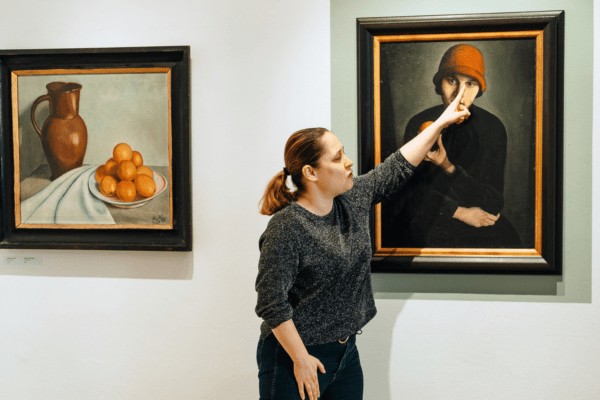 Umetnostna galerija MariborIz naših zbirk: Ivan KosSpletna razstavaVirtualna razstava o življenju in delu umetnika Ivana Kosa ponuja trideset predstavitvenih opisov umetniških del avtorja iz zbirke UGM – med njimi zagotovo najbolj znan portret Deklica z oranžo. Z risbami v tehniki tuš na papirju pa pridobimo vpogled v socialno tematiko obdobja med vojnama v Mariboru. Kakovostne reprodukcije umetnin so dopolnjene s podatki in interpretacijo.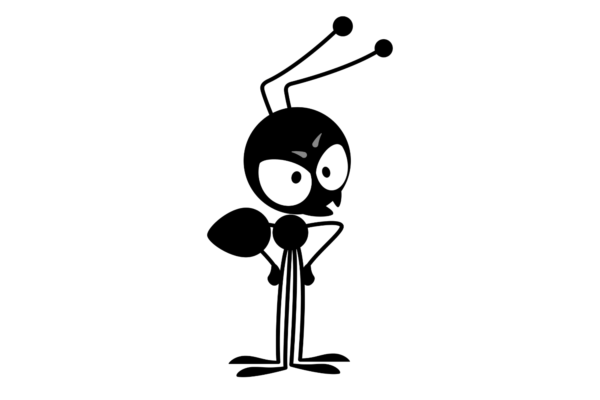 Umetnostna galerija MariborHuda mravljica na obiskuUčni listi za otroke od 5. do 10. letaGradivo igrivo predstavlja zbirko UGM. Vsebuje kakovostne fotografije del slovenske umetnosti 20. in 21. stoletja. Opremljeno je z razlagami, vprašanji in likovnimi nalogami, ki vabijo k pozornemu opazovanju in razmišljanju o umetninah. Mlajši otroci gradivo raziskujejo s pomočjo odraslih, tisti, ki samostojno berejo, pa so pri reševanju lahko samostojni.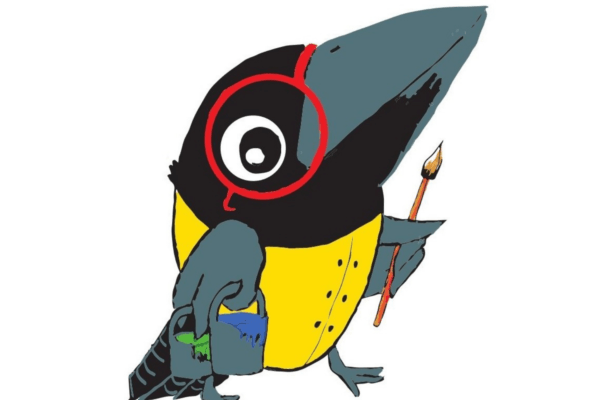 Koroška galerija likovnih umetnostiVranček Koki vam maha iz galerijeSpletne aktivnosti za otrokeKustosinja pedagoginja je ob šolanju od doma za otroke pripravila različne spletne aktivnosti. Naloge in igre so zbrane na spletni strani galerije.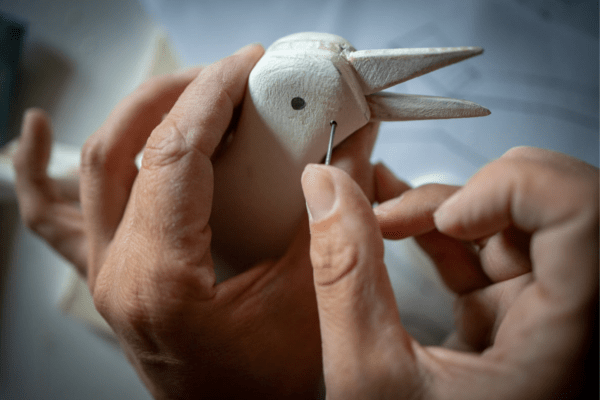 Lutkovno gledališče MariborNaredi samIzdelaj svojo lutkoLutkovno gledališče Maribor ponuja videoposnetke z navodili, kako izdelati preproste lutke. Navodila so preprosta, lutke pa lahko izdelate iz materialov, ki jih najdete doma.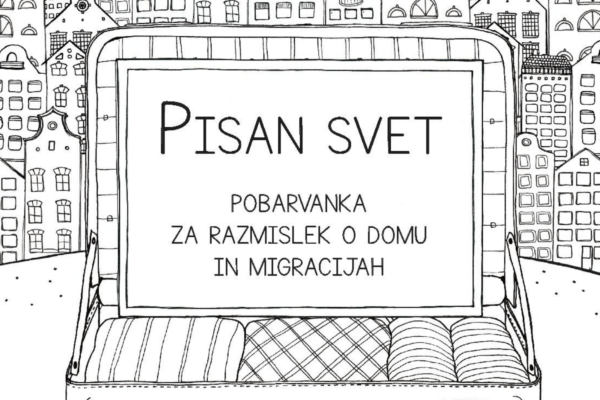 Koroška galerija likovnih umetnostiPisan svetPobarvanka za razmislek o domu in migracijahLjudje svoj dom zapustimo zaradi različnih vzrokov, zaradi obiskov, potovanj, v druge kraje se odpravimo tudi na delo. Obstajajo pa tudi ljudje, ki so prisiljeni dom zapustiti zaradi vojn, preganjanja ali pa morajo oditi zaradi naravnih katastrof. Ob izpolnjevanju pobarvanke razmislimo o domu, selitvah in tujih jezikih.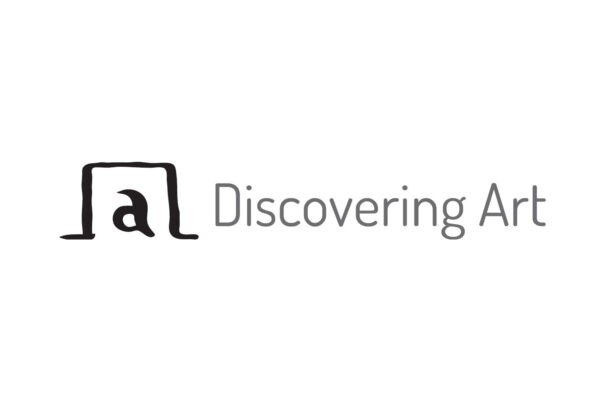 Izobraževalni portal, na katerem lahko otroci odkrivajo zanimiva dejstva o umetnosti, galerijah in muzejih. S pomočjo zgodb in poučnih virtualnih aktivnosti se seznanijo z osnovnimi pojmi umetnosti in muzejev. Spletna stran vsebuje tudi razdelek za odrasle, kjer so informativno razloženi pojmi sodobne umetnosti.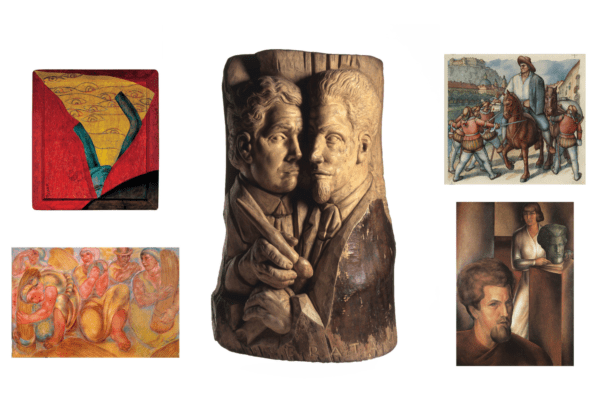 Galerija Božidar Jakac Kostanjevica na KrkiSpoznajmo umetnika Franceta in Toneta KraljaOd ekspresionističnih podob do prizorov kmečkega življenja, ilustracije in avtoportretovGradivo predstavlja umetnika Franceta in Toneta Kralja ter izbor umetniških del iz Galerije Božidar Jakac (pojmi: ekspresionizem, žanr, avtoportet, ilustracije Martina Krpana, akvarel). Razmišljanje o likovnih delih spodbudijo vprašanja, ki učence usmerjajo v analizo likovnega dela, izvedeno z mentorjem. 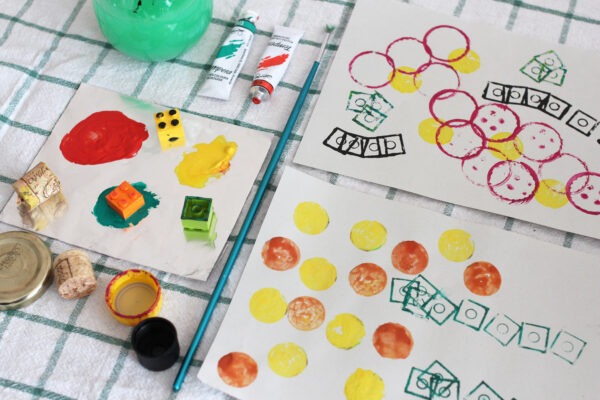 Galerija Božidar Jakac Kostanjevica na KrkiUstvari grafiko domaGradivo za spoznavanje z grafiko in ustvarjanje v grafičnih tehnikahGrafika je področje likovnega ustvarjanja, pri katerem različno obdelane površine (matrice) premažemo z barvo in odtisnemo na papir, blago ... ter tako ustvarimo odtis. V gradivu so predstavljeni osnovni pojmi ter navodila za ustvarjanje v preprostih grafičnih tehnikah s pripomočki, ki jih najdemo doma. 